ПРИКАЗ № 68-ВИНа основании поступивших заявлений и документов в соответствии с п. 9.2.10 Устава Ассоциации СРО «Нефтегазстрой-Альянс»:ПРИКАЗЫВАЮВнести в реестр членов Ассоциации в отношении ООО «ГИТЭС» (ИНН 7736209043), номер в реестре членов Ассоциации - 354:Внести в реестр членов Ассоциации в отношении ООО «ПРОФИТ» (ИНН 8608055865), номер в реестре членов Ассоциации - 486:Генеральный директор                                                                                                   А.А. Ходус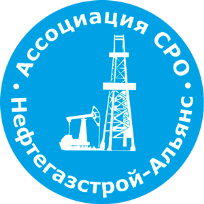 Ассоциация саморегулируемая организация«Объединение строителей объектов топливно-энергетического комплекса «Нефтегазстрой-Альянс»Российская Федерация, 107045, Москва, Ананьевский переулок, д.5, стр.3тел.: +7 (495) 608-32-75; http://www.np-ngsa.ru; mail:info@np-ngsa.ruРоссийская Федерация, 107045, Москва, Ананьевский переулок, д.5, стр.3тел.: +7 (495) 608-32-75; http://www.np-ngsa.ru; mail:info@np-ngsa.ruОб изменении сведений, содержащихся в реестре членов17.11.2020 г.Категория сведенийСведенияМесто нахождения юридического лица и его адрес125368, ГОРОД МОСКВА, УЛИЦА МИТИНСКАЯ, ДОМ 16, ОФИС 906БКатегория сведенийСведенияСведения об уровне ответственности члена саморегулируемой организации по обязательствам по договору строительного подряда, по договору подряда на осуществление сноса, в соответствии с которым указанным членом внесен взнос в компенсационный фонд возмещения вреда2 (стоимость по одному договору подряда на осуществление строительства не превышает пятьсот миллионов рублей)